МОУ «» УДИМСКАЯ №1 СОШТВОРЧЕСКИЙ ПРОЕКТВарежки с Северным орнаментом                                                                                                 Выполнила:                                                                                                 Учитель технологии                                                                                                       МОУ « Удимская средняя                                                                                                     Общеобразовательная школа №1»                                                                                                  Котласского района                                                                                                 Архангельской области                                                                                                 Мокрецова Надежда Геннадьевна                                                              2021ОГЛАВЛЕНИЕВыбор и обоснование темы проекта …………………………………………………...2Исследование темы проекта …………………………………………………………....3Альтернативные варианты ……………………………………………………………..6Выбор оптимального варианта ………………………………………………………...7Охрана труда …………………………………………………………………………….8Технология изготовления варежек …………………………………………………….9Расчет себестоимости изделия ………………………………………………………..13Анализ выполненной работы …………………………………………………………15Оценка проекта ………………………………………………………………………...16Экологическая оценка изделия ………………………………………………………..17Рекламный проспект …………………………………………………………………...18Источники информации …………………………………………………………………...19Приложение………………………………………………………………………………...20ВЫБОР И ОБОСНОВАНИЕ ТЕМЫ ПРОЕКТА Зимой очень велика вероятность простудных заболеваний, есть необходимость защитить себя от холода. Для этого надо тепло одеваться, возникает потребность в теплых вещах, таких как шубы, куртки, шарфы, шапки, и т.д. Кроме всего необходимо и кожу рук держать в сохранности от замерзания и обморожения, я решила связать варежки.ЦЕЛЬ ЯСНА: Связать варежки с орнаментом.Рис.1.  Схема для  будущих варежек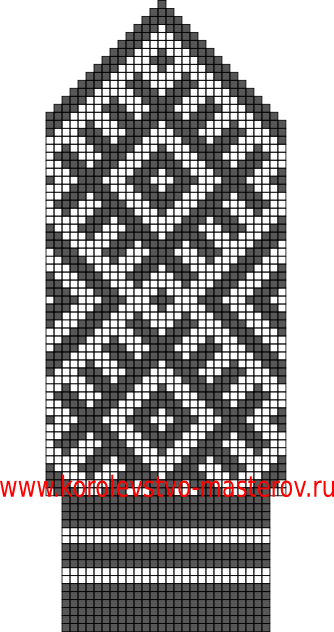 ИССЛЕДОВАНИЕ ТЕМЫ ПРОЕКТАДля разработки обоснования темы проекта проведу исследование.Что было?Русское слово «варежка» происходит от словосочетания «варяжская рукавица» - видимо, потому, что этот вид одежды был позаимствован у варягов. В переводе на английский язык слово «варежки» звучит как «mittens».Однако в русском языке «митенки» и «варежки» – не одно и то же (митенки – это варежки или перчатки  без пальцев). С давних времен одним из самых популярных видов рукоделия на Руси считается вязание. Как известно, вязание – это процесс образования петель, нанизывая которые на спицы и соединяя друг с другом – петля за петлей, ряд за рядом, мы создаем трикотажное полотно. Люди старались украшать свой быт, свое жилище и одевать самих себя, используя разные материалы. Рукодельницы, жившие много веков назад, умели сочетать несложные формы и средства с неприхотливыми узорами, достигая при этом высочайшего мастерства.Северное узорное вязание сохраняет глубокую традицию эпического образа. В районах Архангельской области (особенно в Лешуконском, Мезенском и Пинежском) распространено вязание цветного узорного орнамента на чулках и рукавицах  (варежках). Здесь сложились типы геометрического орнамента, имеющие общие корни с мотивами узорного ткачества. И, как говорят мастерицы, нет ни одного тканого узора, который нельзя было бы вывязать на спицах.  Из поколения в поколение передавались не только приемы вязания, но и характерные для каждой местности узоры и цветовая гамма. Они служили своего рода "паспортом" по ним определяли, из какой местности человек. В Пинежье эти особенности сохранились до сих пор в орнаментации, в порядке расположения узоров на изделиях, в расцветке. Северное узорное вязание сохраняет глубокую традицию эпического образа.   Северные народные узоры очень технологичны и построены так, что нить по изнанке тянется не более, чем на 5 петель и редко через семь. Все узоры начинаются со счета петель 3 - 3:3 , т.е. первый ряд всегда вяжется петлями двух цветов, три петли одного цвета чередуются с тремя петлями другого. Эта закономерность сохраняется на протяжении всего узора и обязательно повторяется через два ряда в третьем; зная об этой особенности можно восстановить любой узор, даже очень сложный. При всем многоцветье узоров в работе одновременно заняты нити двух цветов.    Расцветка вязаных изделий зависит от того, какими узорами они украшены. Сетчатые узоры из простых мотивов обычно вяжутся двумя цветами (черно-белыми, черно-желтыми, сине-красными, желто-бордовыми и т.д.). В орнаменте часто встречается ромб с двумя отростками на каждом углу, включаемый в диагональную сетку. В вязаных изделиях крупный узор разделяется цветом на множество поперечных полос. Варежки делаются сплошь узорные, кроме резинки, связанной в полоску. Чулки вяжутся целиком узорные, иногда узором покрывается только их верхняя часть.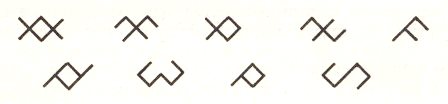 Часто орнамент вяжут одним цветом, а фон - полосатым. Иногда меняют и цвет узоров, и цвет фона —такие варежки распространены в основном в Лешуконском районе.Рис.2. Варежки с Лешуконским орнаментом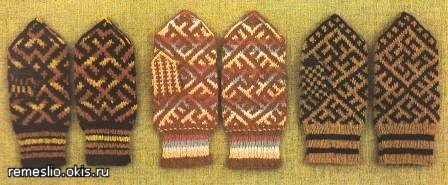    Постепенно в ходе веков менялась, совершенствуясь технология, но темы изображений, рисунки и знаки наносимые на предметы ремесла, охранялись традицией. Их не меняли, потому что все они несли смысловую нагрузку, имели определенное значение, часто магическое. Узоры орнамента — это не просто украшение, надуманные завитушки, нет, это запечатленный рассказ о далеком прошлом, и только так следует их воспринимать.Узоры придавали вещам магическую силу: чулки и рукавицы должны были защищать не только от холода, но и от всяческих бед и напастей. Кроме этого существовал специальный прием, при выполнении которого удваивалась магическая сила оберега. Рис.3.  Варежки с Мезенским орнаментом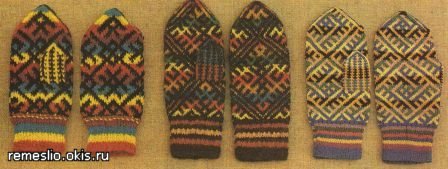                  Что есть?Анализ  существования  изделия.С какими проблемами сталкивается потребитель, желая приобрести вязаное изделие на рынке или в магазине? (рис.4).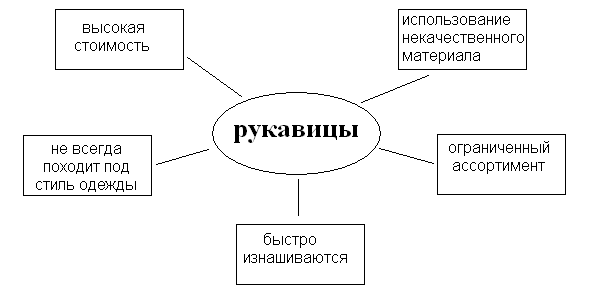 Рис.4. Опорная схема размышленийЧто нужно делать, чтобы усовершенствовать свое изделие? Задача: разработать и связать варежки с учетом стиля одежды.(рис.5.)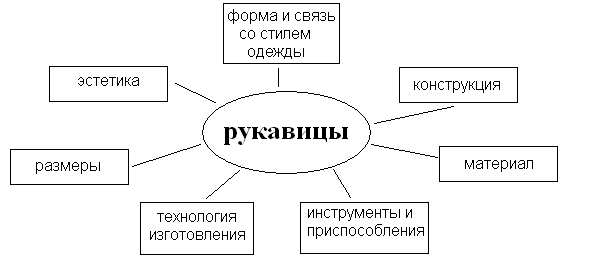 Рис.5. Опорная схема размышлений   Критерии, которым должны соответствовать варежки:Красивые;Прочные;Несложные в изготовлении;Подходящие к верхней одежде;Иметь   художественную  ценность.АЛЬТЕРНАТИВНЫЕ ВАРИАНТЫПри выборе конструкции и технологии изготовления варежек возможны разные варианты: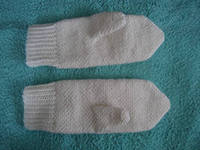     ВАРИАНТ 1    Однотонные варежки.      (рис.6)                                                        Достоинства: простота в изготовлении;  Недостатки: нестоль оригинальны                                                                                                 Рис. 6. Однотонные варежки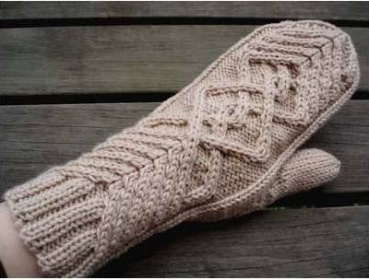     ВАРИАНТ 2   Варежки с рельефным узором (рис.7)   Достоинства: оригинальность;   Недостатки: узор вяжется с перекидом петель,   что усложняет работу.                                                                                       Рис. 7. Варежки с рельефным узором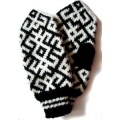    ВАРИАНТ 3   Варежки с орнаментом (рис.8)   Достоинства: нарядность;    Недостатки: счет петель, стараться не ошибиться,    не допустить стягивания.                                                                             Рис.8.  Варежки с орнаментом3.ВЫБОР ОПТИМАЛЬНОГО ВАРИАНТА             Проанализировав все возможное, решено выполнить 3 вариант – связать варежки  с орнаментом. (рис.8)Экономные расходы за счет низкой стоимости, простота изготовления, минимальные затраты времени позволяют сделать вывод о правильности выбора для осуществления проекта.            Наиболее оптимальным решением для того, чтоб руки были в тепле – вязаные варежки. Их  можно надеть и под верхнюю одежду, или в комплекте с шарфом, шапкой. Также можно подобрать в сочетании с обувью и сумкой. Поэтому возникает потребность в самостоятельном изготовлении варежек, соответствующей выше названным требованиям. Рис. 9.  Выбор вариантаОХРАНА ТРУДАПравила посадки при работе на рабочем месте Сидеть за рабочим местом, (стол, кресло, диван и др.) слегка наклонив корпус и голову вперед. Свет должен падать на рабочую поверхность с левой стороны или спереди. Ноги должны опираться всей ступней на пол. Все необходимые инструменты должны лежать в пакете (или другом предусмотренном месте). Перед началом вязания в изделии не должно находиться булавок или игл. Нельзя близко наклоняться к движущимся остриям спиц. Необходимо следить за правильным положением рук.  Техника безопасности при работе. Работа со спицами хранить спицы в определенном  месте; при потере спиц обязательно найти ее; кусочки сломанной спицы собрать и выбросить в безопасное место; не вязать ржавой спицей; нельзя брать спицу в рот, вкалывать в одежду Работа с ножницами: класть ножницы справа с сомкнутыми лезвиями, направленными от себя; передавать и переносить ножницы кольцами вперед и с сомкнутыми лезвиями; не оставлять ножницы около подвижных частей швейной машины. Санитарно – гигиенические правила: нельзя перекусывать нитки зубами; мыть руки перед началом работы; рекомендуется делать перерывы в работе не реже, чем через каждые полтора часа, так как устают пальцы и утомляются глаза. Правила обработки моющимися средствами после изготовления изделия, желательно стирать в специально предназначенных для шерсти порошках, или других подобных моющих средств. 6.ТЕХНОЛОГИЯ ИЗГОТОВЛЕНИЯ ВАРЕЖЕК   Для вязания варежек мне понадобится:Пряжа (шерсть);Набор из пяти спиц;Большая булавка.      Таблица 1. Технологическая картаРАСЧЕТ СЕБЕСТОИМОСТИ ИЗДЕЛИЯС=МЗ+Роп+Ао         Где  МЗ – расчет стоимости материала        Роп – расчет оплаты труда        Ао – амортизационные отчисления       1. Расчет стоимости материала (МЗ) (табл.2)Для изготовления изделия потребовались следующие материалы:  Таблица 2. Затраты на изготовление варежек         2. Расход электроэнергии (Ц2) Вся работа проводилась днем, поэтому стоимость электроэнергии для освещения не     рассчитывается                    Ц2 = 0МЗ = Ц1 + Ц2 = 155р.3. Расходы на оплату труда (Роп)Оплата труда рассчитывалась из расчета 600 рублей в месяц. В месяце около двадцати рабочих дней. За один рабочий день я зарабатываю 30 рублей.На изготовление рукавичек потребовалось 5 дней по 4 часа, на оформление 4 часа. Следовательно, всего затрачено 24 часа, то есть 3  рабочих дня, которые определяются со стоимостью работ (С1).С1 = 30*3=90руб.Роп = С1 = 90руб.Амортизационные отчисления (Ао)       5. Общая себестоимость изделия составляет:С =МЗ+Роп+АоС = 150+90+8 =248 рублейАНАЛИЗ ВЫПОЛНЕННОЙ РАБОТЫПроанализировав всю выполненную работу, я сделала вывод,  что вещь, сделанная своими руками, для меня будет дороже, чем купленная в магазине, потому что я в нее вложила свою любовь, свои знания и умения.Когда начинала вязать варежки, мне казалось, что работа займет много времени и будет так кропотлива. Но все трудности в вязании варежек были забыты, сразу, как только я увидела, что все у меня  получилось.- контроль качества:Вязание выполнено аккуратно.Варежки связаны в правильной последовательности, в соответствии со схемой.Окончательная отделка выполнена качественно.- самооценка:      На рынке можно приобрести любые варежки, многие из них не отвечают критериям, которым должны соответствовать варежки: пропускают холодный воздух, уменьшаются в размерах после стирки, распускаются петли. Но мои варежки за счет того, что они связаны из пряжи двух цветов, позволяют их сделать теплыми, прочными, красивыми и несложными в изготовлении. ОЦЕНКА ПРОЕКТАЯ считаю, что выполнила свою работу хорошо, так как с поставленной задачей справилась: ответила на все вопросы и выполнила практическую работу.После вязания варежек, мной проведены испытания. Их можно надевать в холодную погоду, не задумываясь, что руки замерзнут.  Мои варежки за счет того, что связаны из пряжи двух цветов, и по изнаночной стороне нитки переплетаются, позволяют их сделать теплыми, прочными и красивыми.-Положительные стороны:Цель достигнута;Вязание выполнено аккуратно;Варежки связаны в правильной последовательности, в соответствии со схемой;Окончательная отделка выполнена качественно;Стоимость изделия дешевле, чем в магазине.- Самооценка:На рынке можно приобрести любые варежки, многие из них не отвечают критериям, которым должны соответствовать варежки: пропускают холодный воздух, уменьшаются в размерах после стирки, распускаются петли. Но эти варежки мне очень понравились, красивые, прочные, а главное выполнены с любовью. В работе есть маленькие недочеты, но в дальнейшем я постараюсь их не допустить, и обязательно свяжу рукавички с орнаментом с обеих сторон.ЭКОЛОГИЧЕСКАЯ ОЦЕНКА ИЗДЕЛИЯ  Варежки связаны  из экологически чистых материалов. Проходит время, и у всех окружающих нас предметов заканчивается срок службы. И здесь возникает вопрос об их вторичном использовании или утилизации. В чем плюс моих изделий? А в том, что изделие можно распустить и использовать нитки  повторно.РЕКЛАМНЫЙ ПРОСПЕКТМастерская по вязанию варежек приглашает вас сделать заказ.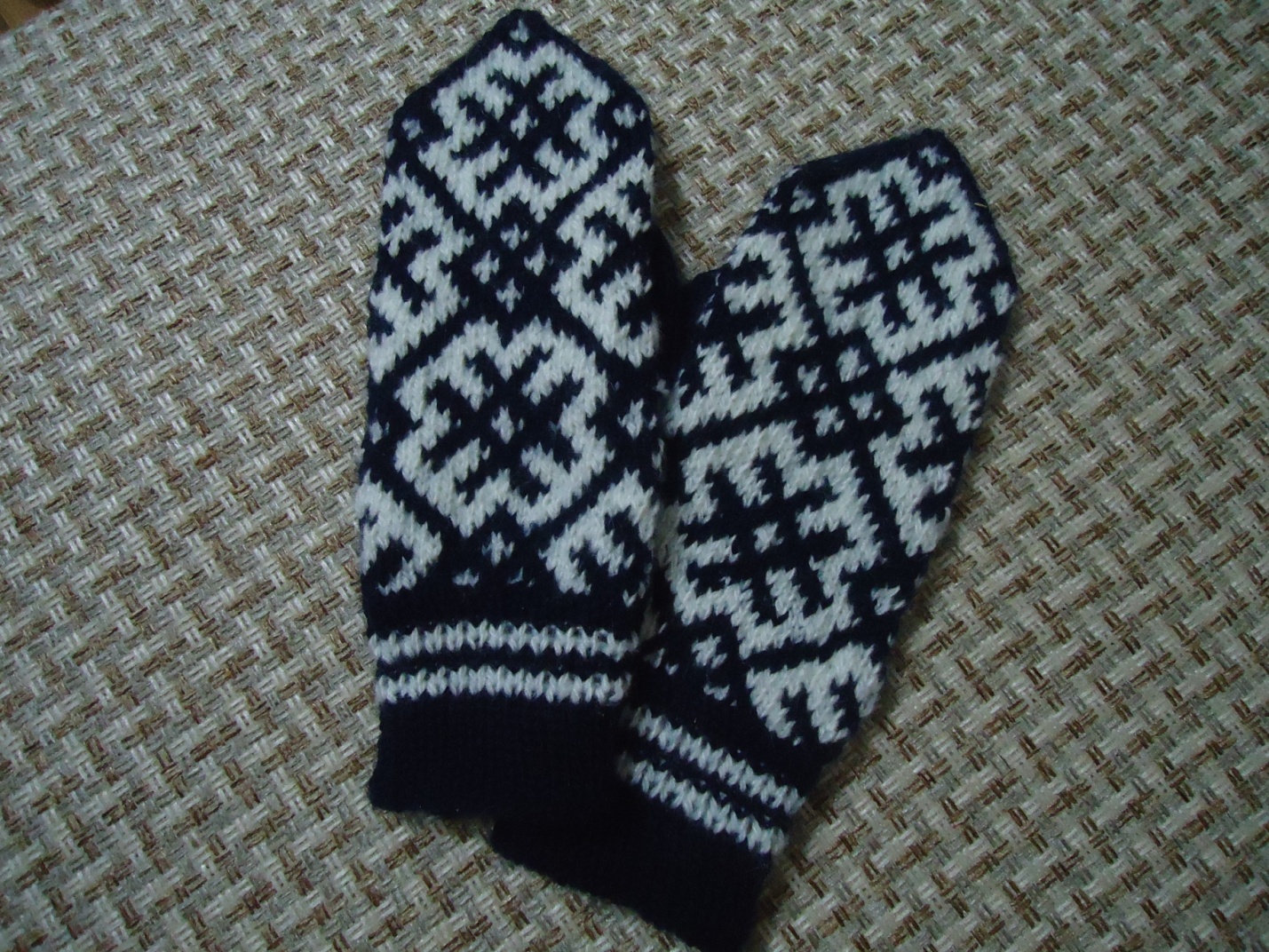 12. ИСТОЧНИКИ ИНФОРМАЦИИ1.Власова А.А., Карельская И.Ю., Ефременко Л.В.2.Уроки рукоделия Санкт-Петербург «КОРОНА принт»  «КРИСТАЛЛ»  19983 http://www.pryazha.su/stati/vyazanie-varezhek-s-uzorom/МОИ РАБОТЫ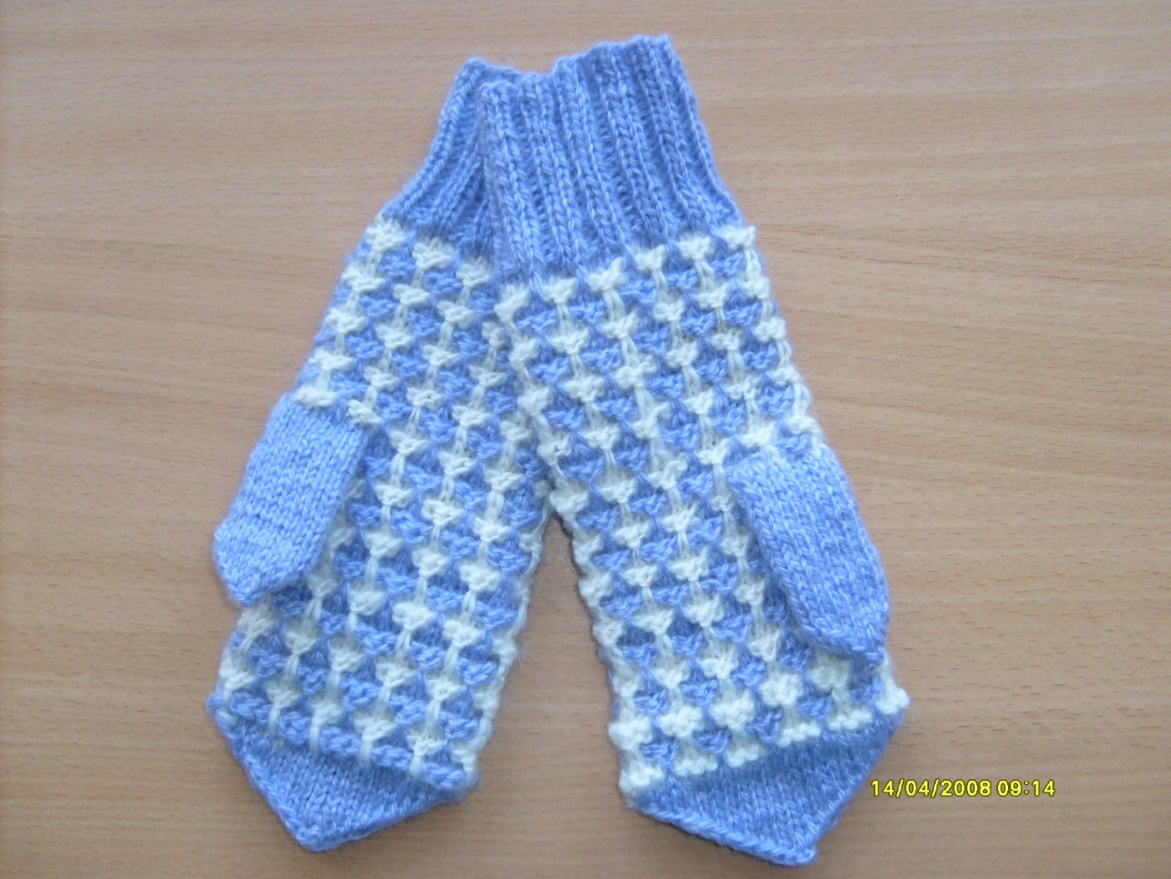 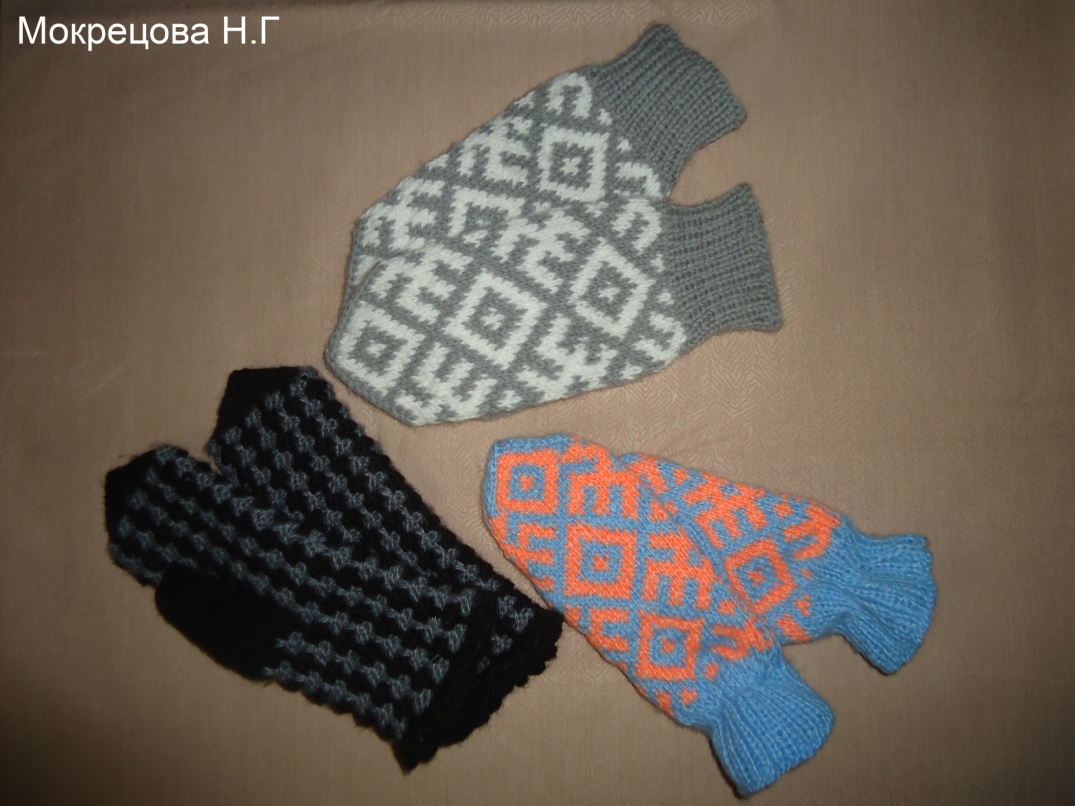 №п/пНазваниеМатериалы и инструментыРисунок1Снять мерку варежки. Мерка варежек всего одна: обхват кисти в самом широком месте.Сантиметровая лента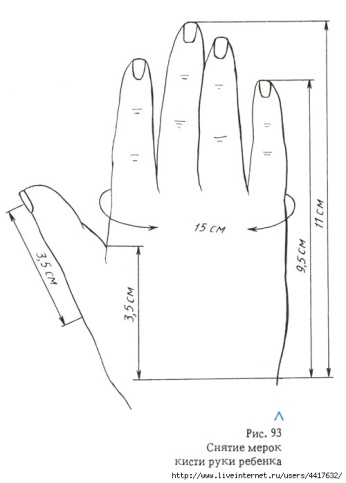 2Выбрать схему орнаментаЛитература2.Связать рабочий образец чулочной вязкой приготовленными нитками и спицами.Спицы, пряжа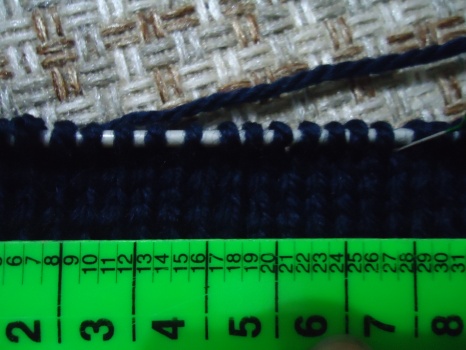 3.По выполненному образцу определить плотность вязания: умножить количество петель, приходящееся на 1 см, на мерку – величину обхвата кисти.Спицы, пряжа. линейка4.Затем получившееся количество петель, набрать на 4 спицы.Спицы, пряжа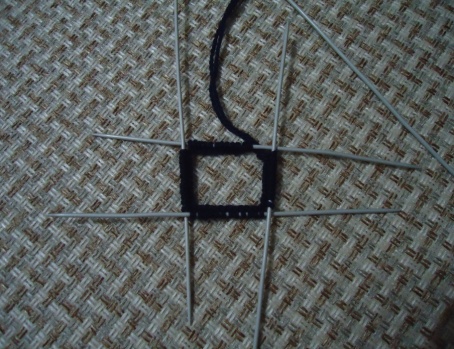 5.Связать манжету резинкой 1×1, высота которой может быть любой.Спицы, пряжа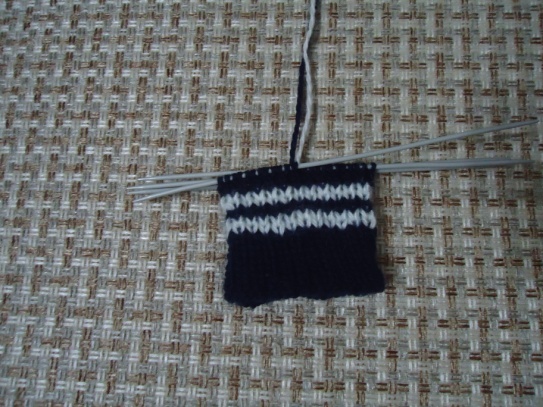 6.После манжеты приступить к вязанию чулочной вязкой. Все петли следует вязать лицевой вязкой. Так вязать до основания большого пальцаСпицы, пряжа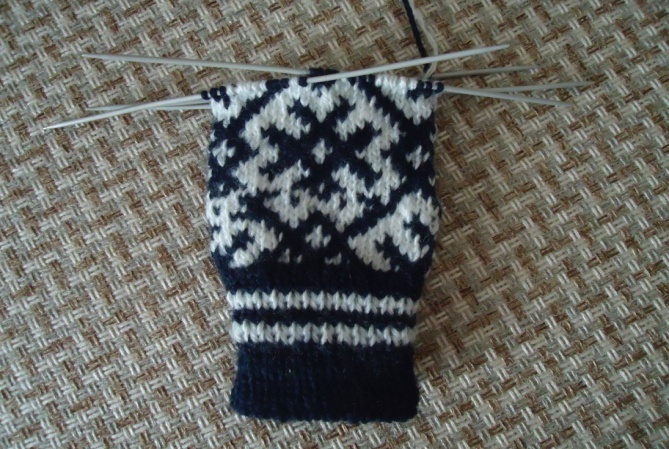 7.Определить высоту большого пальца. Для этого примерьте варежку на руку – довязать нужно до того места, где начинается большой палец.Сантиметровая лента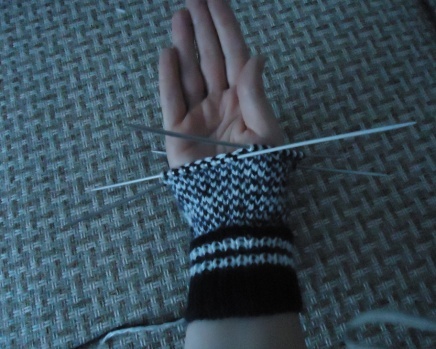 8.Чтобы выполнить разрез для большого пальца, нужно определить, на какой спице он должен находиться. Для правой варежки разрез делают в начале 3-й спицы, а для левой – в конце 2-й спицы.Спицы, пряжа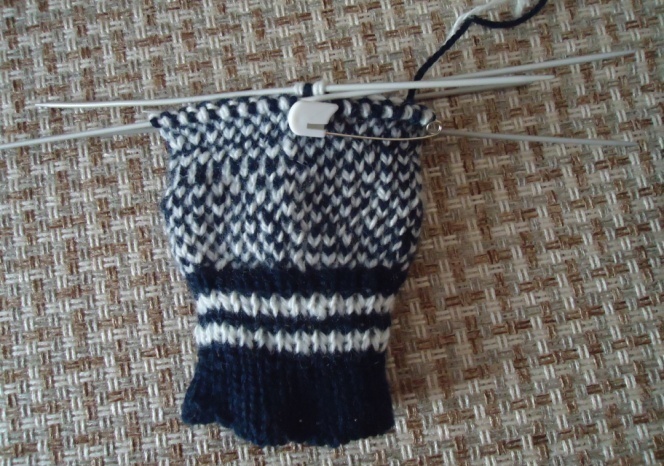 9.Первой вяжется правая варежка, поэтом, чтобы выполнить разрез, нужно довязать до 3-й спицы. С самого начала спицы петли надо перевести на большую булавку, оставив на спице 2-3 петли.Спицы, пряжа, булавка10.Теперь набрать рабочей нитью на пустую спицу воздушных петель, столько, сколько сняли на булавку. Затем провязать этой же спицей оставшиеся петли.Спицы, пряжа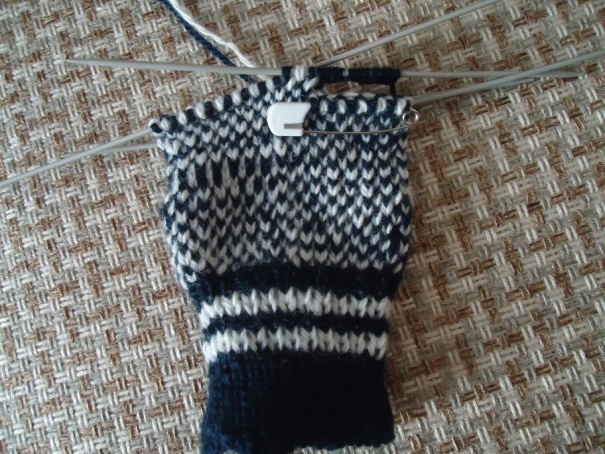 11.Далее вязать чулочной вязкой, до начала мысика.Спицы, пряжа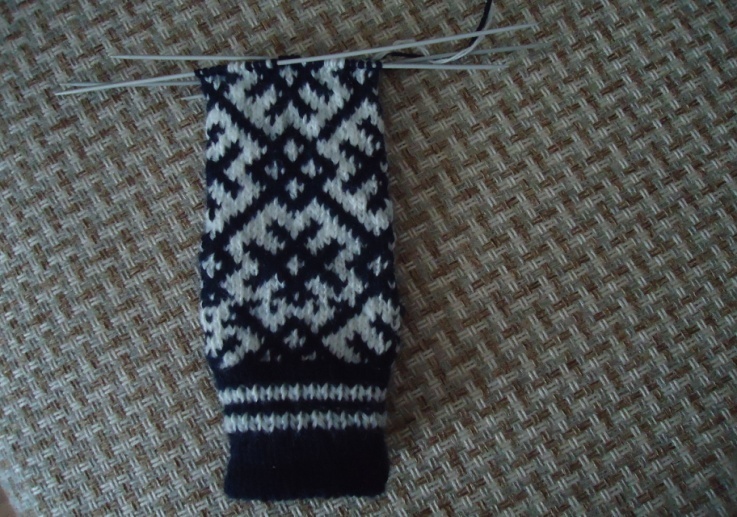 12.Для образования мысика нужно убавить петли – по одной на каждой спице в каждом ряду. Когда на каждой спице останется по 2 петли, следует оборвать нить от клубка, оставив конец длиной 5-8 см.Спицы, пряжа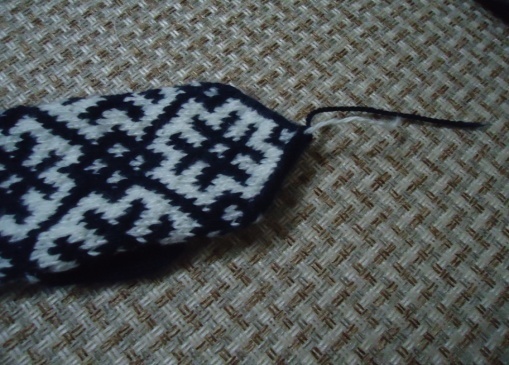 13. С помощью крючка, эту перевести все оставшиеся петли на нитку и стянуть. Вывести нитку на изнаночную сторону  и закрепить ее с  несколькими соседними петлями.Спицы, пряжа, швейная игла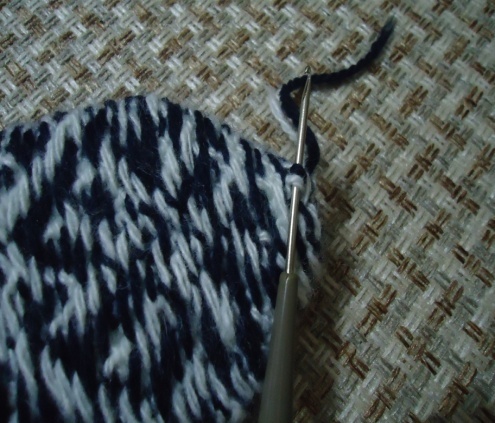 14.Осталось связать большой палец. Для этого петли с булавки перевести на спицу. Другой подхватите воздушные петли сверху разреза. Все петли распределить на 3 спицы и начинать вязать.Палец должен доходить до середины ногтя, дойдя до этой точи надо зауживать палец. Для этого в конце каждой спицы провязывать 2 петли, когда останется по 2 петли, надо оборвать нить и закрепить, как в мысике. Спицы, пряжа, крючок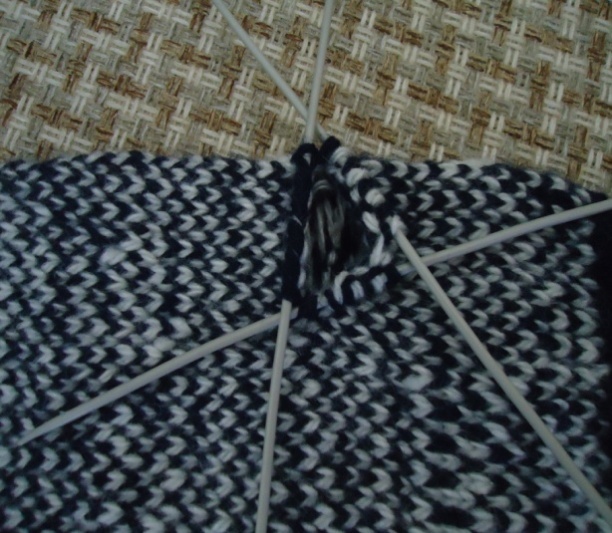 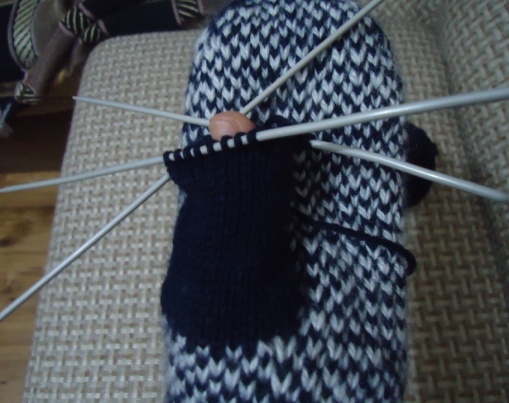 16Правая  варежка  готова!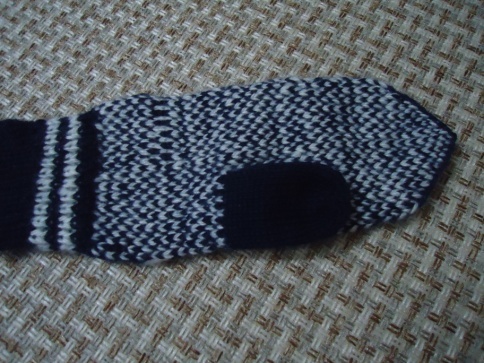 17Аналогично можно связать и левую.Спицы, пряжа, крючок, линейка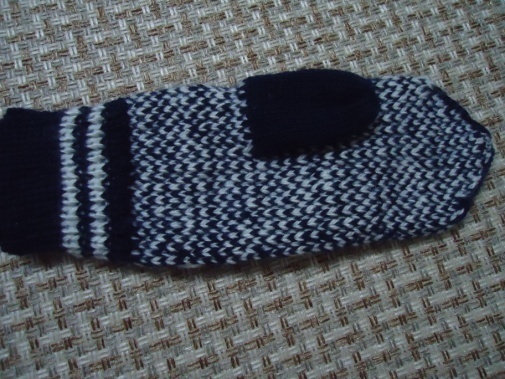 МатериалКол-воЦена, р.Стоимость, р.Пряжа темно-синего цвета1 клубок130 руб.130 руб.Пряжа белая1 клубок25 руб.25 руб.ИТОГО:      Ц1                                                                                                              155 руб.ИТОГО:      Ц1                                                                                                              155 руб.ИТОГО:      Ц1                                                                                                              155 руб.ИТОГО:      Ц1                                                                                                              155 руб.Наименование инструментаСтоимость, р.Амортизация, р.(10% от стоимости)Спицы 50 руб.5 руб.Ножницы 30 руб.3 руб.ИТОГО:                                                                                                               8 руб.ИТОГО:                                                                                                               8 руб.ИТОГО:                                                                                                               8 руб.